Conjugaison : Imparfait de l’indicatif Consignes : Durée estimée pour ce travail : environ 30 minutesVoici plusieurs textes.Prends connaissance de ces textes en les lisant silencieusement ou haute voix si cela te plaît.Recherche à regrouper ceux qui semblent se ressembler et cherche la raison de ton regroupement. Tu peux les découper s’ils sont imprimés.Quel temps apparait le plus fréquemment dans ces textes ?Rédige maintenant une trace écrite (ou leçon) sur l’emploi de ce temps en lien avec le regroupement de textes effectué.Validation du travail : un « j »  (juste) par réponse soit 15j/15Autre exercice sur les valeursConsignes : B.1. Dans les textes F et G, surligne en rouge ou en rose toutes les terminaisons des verbes conjugués que tu peux trouver et essaie de les placer dans le tableau placé sous les textes.Validation du travail : un « j »  juste par réponse soit 12j/12Ce tableau complété te sert maintenant de leçon ou de trace écrite que tu peux mémoriser ou relire à chaque fois que cela te semble nécessaire.D.1. Mets ce texte à la 1ère personne du singulier.			Verbes justes / 7Au lieu de la chèvre était heureuse, commence le texte par : J'étais heureuse...Avant de commencer tu peux surligner en jaune les sujets et en rouge les verbes qui vont changer.La chèvre blanche était heureuse. Elle se vautrait dans l'herbe et roulait le long du talus. Puis, elle se redressait. Elle n'avait peur de rien. Elle franchissait de grands torrents qui éclaboussaient. Elle allait s'étendre sur quelque roche plate et se faisait sécher au soleil.D'après Alphonse Daudet.J'étais heureuse. Je ……………………………………………………………………………………………………………………………………………………………………………………………………………………………………………………………………………………………………………………………………………………………………………………………………………………………………………………………………………………………………………………………………………………………………………………………………………………………………………………………………D.2. Réécris ce texte en remplaçant « le faucheur » par « les faucheurs »    Verbes justes/ 8Le faucheur aiguisait sa faux. Il entrait dans le champ de blé. Il levait la faux, l’abattait et la faisait glisser le long du blé qui tombait à ses pieds. Il avançait et recommençait. Il gardait le rythme toute la journée.Les faucheurs ………………………………………………………………………………………………………………………………………………………………………………………………………………………………………………………………………………………………………………………………………………………………………………………………………………………………………………………………………………………   …………………………………………………………………………………………………………………………………………………………………………D.3. Réécris ce texte en remplaçant « un garçon » par « nous ».    Verbes justes/ 11(Attention aux accords des adjectifs)C’était un garçon bruyant, blême, leste, éveillé, goguenard. Il allait, venait, chantait, jouait à la fayousse, grattait les ruisseaux, volait un peu, mais comme les chats et les passereaux, gaiement, riait quand on l’appelait galopin, se fâchait quand on l’appelait voyou. Il n’avait pas de gîte, pas de pain, pas de feu, pas d’amour ; mais il était joyeux parce qu’il était libre. Victor Hugo, Les misérables.Nous étions bruyants, ……………………………………………………………………………………………………………………………..………………………………………………………………………………………………………………………………………………………………………………………………………………………………………………………………………………………………………………………………………………………………………………………………………………………………………………………………………………………………………………………………………………………………………………………………………………………………………………………………………………………………………………………………………………………………………………………………………………………………………………………………………………………D.4. Récris ce texte en remplaçant vous par tu :			 Verbes justes/6Quand vous jouiez au basket, vous lanciez le ballon plus loin que tout le monde. Vous étiez le plus adroit. Vous réussissiez souvent des shoots de très loin. Vous plongiez même s’il le fallait, pour sauver des points. Vous éblouissiez le public qui criait et applaudissait !Quand tu ……………………………………………………………………………………………………………………………………………..……………………………………………………………………………………………………………………………………………………………………………………………………………………………………………………………………………………………………………………………………………………………………………………………………………………………………………………………………………………………………………………………………………………………………………………………………………………………………………………………………………………………………………………………………………………………………………………………………………………………………………………………………………………………E.1. Surligne les sujets en jaune puis conjugue les verbes entre parenthèses à l'imparfait.											Verbes justes/ 17Nasreddine (trouver) ………………………..……………. que son âne (manger) …………………………………. trop. Chaque jour, il lui (diminuer) …………………………………………. sa ration d'avoine. L'âne ne (dire) …………… rien mais il (maigrir) ……………………………………à vue d'oeil. Il (devenir) ……………………….. squelettique. Les voisins qui (voir)  ……………………………. cela, (penser)  …………………………….. que Nasreddine (être) ………………………… un mauvais maître. L'âne (dormir)  ………………………………… pour oublier sa faim. Un matin, il (être)  …………………………….. mort. Nasreddine (se lamenter)  …………………………………… « Cet âne ne (comprendre)  ………………………………………….. rien. Il (devoir)  ……………………………….. m'aider car il me (revenir)  ……………………………………. trop cher. Je ne (pouvoir)  ………………………………. plus  le nourrir mais il (se plaire)  ……………………………… chez moi »D'après un conte turc.E.2. Surligne les sujets en jaune puis écris les verbes entre parenthèses à l'imparfait en prenant soin de bien accorder chaque verbe avec le sujet que tu as souligné.													Verbes justes/ /12Les hivers en Alsace (être) …………………………………… très longs. Les garçons (attendre) …………………………………  la neige avec impatience. Ils (préparer)  …………………………………….. des collets avec de la ficelle. Ils y (accrocher)  …………………………………………… des appâts et (mettre)  …………………………………. leurs pièges sur des branches. Hans et moi, nous (tailler)  …………………………. des branches de houx. Nous les (enduire) …………………………………  de glu  très collante. Cette glu (se répandre) …………………………………………. sur la branche de houx. Lorsque les merles (venir)  ……………………………………. picorer les graines rouges, la glu (piéger) ……………………………………  leurs pattes. Mais nous (avoir) ……………………………  pitié de leurs cris et nous leur (rendre) ………………………..   la liberté.E.3. Complète l'extrait de la Belle et la Bête en conjuguant les verbes suivants à l'imparfait qui sont dans l’ordre d’apparition. 				Verbes justes/10être (trois fois) •  se faire •  appeler •  s’employer •  aller •  se moquer .  passerIl y ……………... une fois un marchand qui ……………………….. .. extrêmement riche. Ses filles ………………. très belles; mais la cadette surtout…………………… .. admirer et on ne l'…………………. que la Belle Enfant. Les deux autres sœurs ne ……………………………………. pas à recevoir les visites des autres filles de marchands. Elles …………………………………... tous les jours au bal et ………………………... de leur cadette qui ……………………………….. la plus grande partie de son temps à lire. 									D'après Jeanne Marie Leprince de Beaumont.E.4. Mets à l’imparfait les verbes qui sont entre parenthèses.   	      Verbes justes/12	Ainsi nous ………………………………………………………………… (s’asseoir) côte à côte à son bureau pendant qu’elle …………………………………………………………. (surveiller) l’étude, tous deux penchés sur le livre, parlant à voix basse, ou bien nous …………………………………………………………….(s’installer) dans la lugubre salle des professeurs ; quand elle ne …………………………………………….. (savoir) pas quelque chose ou …………………………………………………………. (s’apercevoir) qu’elle …………………………………… (faire) une faute, ses vieilles joues maigres et parcheminées …………………………………………………………. (rougir) de honte, son doigt, qui ……………………………………………………. (désigner) quelque chose sur la page, ……………………………………………………………… (trembler), et, me regardant, elle …………………………………………………………………… (murmurer) avec tristesse :«  Je t’…………………………….. (avoir) bien prévenu que j’……………………………………………. (être) rouillée ; je ne peux faire que de mon mieux.			Robert Penn Warren, Un endroit où aller, StockF.1. Transforme ce texte en mettant les verbes en gras à l’imparfait.															Verbes justes /9Le matin, on se lève à huit heures. Vite, vite, il faut s'habiller, et puis on va au rassemblement. Là, on fait de la gymnastique, une, deux, une, deux, et puis après on court pour faire sa toilette et on s'amuse bien en se jetant des tas d'eau à la figure les uns des autres. Après, ceux qui sont de service se dépêchent d'aller chercher le petit déjeuner, et il est drôlement bon le petit déjeuner avec beaucoup de tartines!Goscinny, Les vacances du petit Nicolas, Denoèl, 1962.………………………………………………………………………………………………………………………………………………………………………………………………………………………………………………………………………………………………………………………………………………………………………………………………………………………………………………………………………………………………………………………………………………………………………………………………………………………………………………………………………………………………………………………………………………………………………………………………………………………………………………………………………………………………………………………………………………………………………………………………………………………………………………………………F.2. Transforme ce texte en mettant les verbes en gras à l’imparfait.     Verbes justes /16Chaque jour, lorsque je suis prêt à partir, je réveille ma sœur pour qu’elle se prépare. Elle s’étire un moment, baille très fort, ronchonne un peu, se tourne et dit doucement : « Bonjour… ». Elle ne se réveille jamais en sursaut. Elle prend son temps. Ce n’est que lorsqu’elle m’entend sortir de la chambre qu’elle se lève. Alors, je pars rassuré, car je sais qu’elle va être à l’heure pour l’école.……………………………………………………………………………………………………………………………………………………………………………………………………………………………………………………………………………………………………………………………………………………………………………………………………………………………………………………………………………………………………………………………………………………………………………………………………………………………………………………………………………………………………………………………………………………………………………………………………………………………………………………………………………………F.3. Surligne les verbes en rouge. Surligne en jaune les sujets, puis récris ce texte à l’imparfait de l’indicatif.							Verbes justes / 6Commence par « Quand j’étais petit (e).»Je vais en vacances avec mes grands-parents. Ils m’emmènent passer quelques jours à la montagne. Nous logeons à l’hôtel. Nous prenons nos repas le midi sur l’herbe et le soir dans un restaurant. Mon grand-père a une petite voiture et les bagages tiennent difficilement à l’intérieur.Quand j’étais petit(e), j’…………………………………………………………………………………………………………………………………………………………………………………………………………………………………………………………………………………………………………………………………………………………………………………………………………………………………………………………………………………………………………………………………………………………………………………………………………………………………………………………………………………………………………………………………………………………………………………………………………………F.4.  Surligne les verbes en rouge. Surligne en jaune les sujets, puis récris ce texte à l’imparfait de l’indicatif.						verbes justes /9Nous sommes en décembre. Il neige depuis le matin. Un tapis blanc recouvre la campagne, on ne voit plus le sol. Notre voisin donne des graines aux oiseaux car la nourriture devient rare. Nous pouvons ainsi les observer de près ! Nous prenons même des photos. Finalement, le temps d’hiver a aussi du bon !………………………………………………………………………………………………………………………………………………………………………………………………………………………………………………………………………………………………………………………………………………………………………………………………………………………………………………………………………………………………………………………………………………………………………………………………………………………………………………………………………………………………………………………………………………………………………………………………………………………………………………………………………………………………………………………………………………………………………………………………………………………………F.5. Surligne les verbes en rouge. Surligne en jaune les sujets, puis récris ce texte à l’imparfait de l’indicatif en commençant par Quand j’étais petit ou petite, ... :  Verbes justes /13Je veux être pompier. Tous mes copains veulent être pompiers ! Nous pensons au beau camion rouge avec sa sirène qui retentit. On se voit au travail : on déroule le gros tuyau pour éteindre un incendie ; on déplie la grande échelle et on sauve des gens. On patauge dans la boue mais on est tellement heureux !Tout cela a lieu seulement dans notre imagination mais nous croyons que c’est vrai.Quand j’étais petit ou petite, je ……………………………………………………………………………………………….…………………………………………………………………………………………………………………………………………………………………………………………………………………………………………………………………………………………………………………………………………………………………………………………………………………………………………………………………………………………………………………………………………………………………………………………………………………………………………………………………………………………………………………………………………………………………………………………………………………………………………………………F.6. : Voici un reportage sur les débuts de l’automobile.  Le texte est écrit au présent. Réécris-le en employant l’imparfait.Aide : Commence par identifier tous les verbes du texte. Souligne-les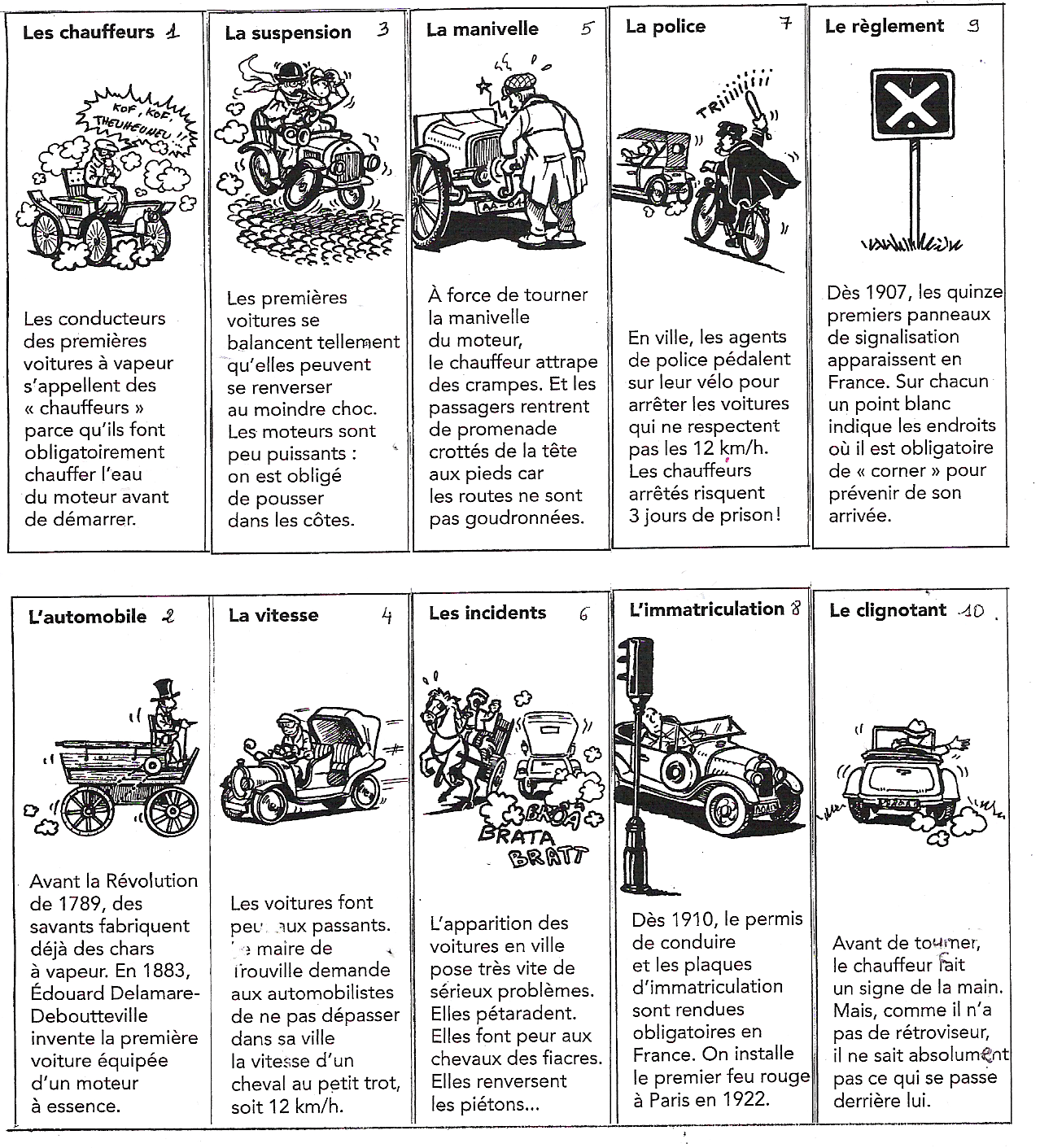 D.1. Mets ce texte à la 1ère personne du singulier.			7 Verbes justes / 7Au lieu de la chèvre était heureuse, commence le texte par : J'étais heureuse...Avant de commencer tu peux surligner en jaune les sujets et en rouge les verbes qui vont changer.J'étais heureuse. Je me vautrais dans l'herbe et roulais le long du talus. Puis, je me redressais. Je n'avais peur de rien. Je franchissais de grands torrents qui éclaboussaient. (La conjugaison ne change pas). J’allais s'étendre sur quelque roche plate et me faisais sécher au soleil.D.2. Réécris ce texte en remplaçant « le faucheur » par « les faucheurs »    8 Verbes justes/ 8Les faucheurs aiguisaient leur faux. Ils entraient dans le champ de blé. Ils levaient la faux, l’abattaient et la faisaient glisser le long du blé qui tombait à ses pieds. Ils avançaient et recommençaient. Ils gardaient le rythme toute la journée.D.3. Réécris ce texte en remplaçant « un garçon » par « nous ».   11 Verbes justes/ 11(Attention aux accords des adjectifs)Nous étions bruyants, blêmes, lestes, éveillés, goguenards. Nous allions, venions, chantions, jouions à la fayousse, grattions les ruisseaux, volions un peu, mais comme les chats et les passereaux, gaiement, riions quand on nous appelait galopins, nous fâchions quand on nous appelait voyou. Nous n’avions pas de gîte, pas de pain, pas de feu, pas d’amour ; mais nous étions joyeux parce que nous étions libres. D.4. Récris ce texte en remplaçant vous par tu :			 6 Verbes justes/6Quand tu jouais au basket, tu lançais le ballon plus loin que tout le monde. Tu étais le plus adroit. Tu réussissais souvent des shoots de très loin. Tu plongeais même s’il le fallait, pour sauver des points. Tu éblouissais le public qui criait et applaudissait ! (Pas de changement)Attention aux 2 irrégularités : ç devant le a de lançaise devant le a de plongeaisE.1. Surligne les sujets en jaune puis conjugue les verbes entre parenthèses à l'imparfait.											17 Verbes justes/ 17Nasreddine trouvait que son âne mangeait trop. Chaque jour, il lui diminuait sa ration d'avoine. L'âne ne disait rien mais il maigrissait à vue d'œil. Il devenait squelettique. Les voisins qui voyaient cela, pensaient que Nasreddine était un mauvais maître. L'âne dormait pour oublier sa faim. Un matin, il était mort.  Puis tous les jours, Nasreddine se lamentait « Cet âne ne comprenait rien. Il devait m'aider car il me revenait trop cher. Je ne pouvais plus le nourrir mais il se plaisait chez moi »D'après un conte turc.E.2. Surligne les sujets en jaune puis écris les verbes entre parenthèses à l'imparfait en prenant soin de bien accorder chaque verbe avec le sujet que tu as souligné.													12 Verbes justes/12Les hivers en Alsace étaient très longs. Les garçons attendaient la neige avec impatience. Ils préparaient des collets avec de la ficelle. Ils y accrochaient des appâts et mettaient leurs pièges sur des branches. Hans et moi, nous taillions des branches de houx. Nous les enduisions de glu très collante. Cette glu se répandait sur la branche de houx. Lorsque les merles venaient picorer les graines rouges, la glu piégeait leurs pattes. Mais nous avions pitié de leurs cris et nous leur rendions la liberté.E.3. Complète l'extrait de la Belle et la Bête en conjuguant les verbes suivants à l'imparfait qui sont dans l’ordre d’apparition. 				10 Verbes justes/10Il y était une fois un marchand qui était extrêmement riche. Ses filles étaient très belles; mais la cadette surtout se faisait admirer et on ne l'appelait que la Belle Enfant. Les deux autres sœurs ne s’employaient pas à recevoir les visites des autres filles de marchands. Elles allaient tous les jours au bal et se moquaient de leur cadette qui passait la plus grande partie de son temps à lire. 							D'après Jeanne Marie Leprince de Beaumont.E.5. Mets à l’imparfait les verbes qui sont entre parenthèses.   	  12 Verbes justes/12	Ainsi nous nous asseyions/assoyions côte à côte à son bureau pendant qu’elle surveillait l’étude, tous deux penchés sur le livre, parlant à voix basse, ou bien nous nous installions dans la lugubre salle des professeurs ; quand elle ne savait pas quelque chose ou s’apercevait qu’elle faisait une faute, ses vieilles joues maigres et parcheminées rougissaient de honte, son doigt, qui désignait quelque chose sur la page, tremblait, et, me regardant, elle murmurait avec tristesse : « Je t’avais bien prévenu que j’étais rouillée ; je ne peux faire que de mon mieux. »			                                                                Robert Penn Warren, Un endroit où aller, StockF.1. Transforme ce texte en mettant les verbes en gras à l’imparfait.														9 Verbes justes /9Le matin, on se levait à huit heures. Vite, vite, il fallait s'habiller, et puis on allait au rassemblement. Là, on faisait de la gymnastique, une, deux, une, deux, et puis après on courait pour faire sa toilette et on s'amusait bien en se jetant des tas d'eau à la figure les uns des autres. Après, ceux qui étaient de service se dépêchaient d'aller chercher le petit déjeuner, et il était drôlement bon le petit déjeuner avec beaucoup de tartines!Goscinny, Les vacances du petit Nicolas, Denoèl, 1962.F.2. Transforme ce texte en mettant les verbes en gras à l’imparfait.     16 Verbes justes /16Chaque jour, lorsque j’étais prêt à partir, je réveillais ma sœur pour qu’elle se préparait. Elle s’étirait un moment, baillait très fort, ronchonnait un peu, se tournait et disait doucement : « Bonjour… ». Elle ne se réveillait jamais en sursaut. Elle prenait son temps. Ce n’était que lorsqu’elle m’entendait sortir de la chambre qu’elle se levait. Alors, je partais rassuré, car je savais qu’elle allait être à l’heure pour l’école.F.3. Surligne les verbes en rouge. Surligne en jaune les sujets, puis récris ce texte à l’imparfait de l’indicatif.							6 Verbes justes / 6Commence par « Quand j’étais petit (e).»Quand j’étais petit(e), j’allais en vacances avec mes grands-parents. Ils m’emmenaient passer quelques jours à la montagne. Nous logions à l’hôtel. Nous prenions nos repas le midi sur l’herbe et le soir dans un restaurant. Mon grand-père avait une petite voiture et les bagages tenaient difficilement à l’intérieur.F.4.  Surligne les verbes en rouge. Surligne en jaune les sujets, puis récris ce texte à l’imparfait de l’indicatif.							9 verbes justes /9Nous étions en décembre. Il neigeait depuis le matin. Un tapis blanc recouvrait la campagne, on ne voyait plus le sol. Notre voisin donnait des graines aux oiseaux car la nourriture devenait rare. Nous pouvions ainsi les observer de près ! Nous prenions même des photos. Finalement, le temps d’hiver avait aussi du bon !F.5. Surligne les verbes en rouge. Surligne en jaune les sujets, puis récris ce texte à l’imparfait de l’indicatif en commençant par Quand j’étais petit ou petite, ... : 13 Verbes justes /13Quand j’étais petit ou petite, je voulais être pompier. Tous mes copains voulaient être pompiers ! Nous pensions au beau camion rouge avec sa sirène qui retentissait. On se voyait au travail : on déroulait le gros tuyau pour éteindre un incendie ; on dépliait la grande échelle et on sauvait des gens. On pataugeait dans la boue mais on était tellement heureux !Tout cela avait lieu seulement dans notre imagination mais nous croyions que c’était vrai.Validation du travail (F6) les premières automobiles un « j »  juste par réponse soit 28j/28Les conducteurs des premières voitures à vapeur s’appelaient des « chauffeurs » parce qu’ils faisaient obligatoirement chauffer l’eau du moteur avant de démarrer.Avant la révolution de 1789, des savants fabriquaient déjà des chars à vapeur. En 1883, Edouard Delamare-Deboutteville inventait la première voiture équipée d’un moteur à essence.Les premières voitures se balançaient tellement qu’elles pouvaient se renverser au moindre choc. Les moteurs étaient peu puissants : on était obligé de pousser dans les côtes.Les voitures faisaient peur aux passants. Le maire de Trouville demandait aux automobilistes de ne pas dépasser dans la ville la vitesse d’un cheval au petit trot, soit 12 km/hA force de tourner la manivelle du moteur, le chauffeur attrapait des crampes. Et les passagers rentraient de promenade crottés de la tête aux pieds car les routes n’étaient pas goudronnées.L’apparition des voitures en ville posait très vite de sérieux problèmes. Elles pétaradaient. Elles faisaient peur aux chevaux des fiacres. Elles renversaient les piétons…En ville, les agents de police pédalaient sur leur vélo pour arrêter les voitures qui ne respectaient pas les 12 km/h. Les chauffeurs arrêtés risquaient 3 jours de prison !Dès 1910, le permis de conduire et les plaques d’immatriculation étaient rendus obligatoires en France. On installait le premier feu rouge à Paris en 1922.Dès 1907, les quinze premiers panneaux de signalisation apparaissaient en France. Sur chacun un point blanc indiquait les endroits où il était obligatoire de « corner » pour prévenir de son arrivée.Avant de tourner, le chauffeur faisait un signe de la main. Mais, comme il n’avait pas de rétroviseur, il ne savait absolument pas ce qui se passait derrière lui.Prénom :Année scolaire : Compétences travaillées Niveau d’acquisitionCases à colorier suivant la réussite des compétences travaillées dans les exercices.Niveau d’acquisitionCases à colorier suivant la réussite des compétences travaillées dans les exercices.Niveau d’acquisitionCases à colorier suivant la réussite des compétences travaillées dans les exercices.Niveau d’acquisitionCases à colorier suivant la réussite des compétences travaillées dans les exercices.Niveau d’acquisitionCases à colorier suivant la réussite des compétences travaillées dans les exercices.AComprendre les valeurs de l’imparfait dans les textes.BConstruire le tableau de conjugaison de l’imparfait.CReconnaître les verbes conjugués à l’imparfait dans des textes et donne la raison de son utilisation.DTransformer un texte à l’imparfait en modifiant les personnes.EConjuguer les verbes à l’imparfait à partir de verbes à l’infinitif.FRéécrire à l’imparfait un texte écrit au présent de l’indicatif.Signature :Signature :Signature :Séance d’une durée estimée à 30/40 minutes.Date :AComprendre les valeurs de l’imparfait dans les textes.(Lecture et recherche)Texte A :Tous les matins, Sylvie se réveillait à six heures. Elle restait un peu au lit et elle se levait à 6 heures et demie, c’était assez tôt pour elle. Elle prenait sa douche et elle s’habillait. Ensuite, elle prenait son petit-déjeuner. Pendant son petit-déjeuner, elle lisait un peu et elle écoutait la radio. Après avoir pris son petit-déjeuner, elle s’occupait de ses plantes vertes. Ensuite elle se préparait pour partir au travail: elle se brossait les dents, elle se maquillait, elle mettait son manteau et elle partait au travail. Elle partait de chez elle à sept heures et quart. Avant de commencer son travail, elle prenait un café avec Julien, son collègue. Elle travaillait de huit heures à midi. Texte B :[...] C'étaient des murs bas, une tache brune, de vieilles ardoises, perdue au seuil de la Beauce, dont la plaine, vers Chartres, s'étendait. Sous le ciel vaste, un ciel couvert de la fin d'octobre, dix lieues de cultures étalaient, en cette saison les terres nues, jaunes et fortes, des grands carrés de labour, qui alternaient avec les nappes vertes des luzernes et des trèfles ; [...] Du côté de l'ouest, un petit bois bordait seul le ciel d'une bande roussie. Au milieu, une route, la route de Châteaudun à Orléans, d'une blancheur de craie, s'en allait toute droite pendant quatre lieues [...] Des villages faisaient des îlots de pierre, un clocher au loin émergeait d'un pli de terrain, sans qu'on vît l'église, dans les molles ondulations, de cette terre du blé. [...]Emile Zola, La terre, 1887, Chapitre 1Texte C : « Un médecin de campagne »Le docteur était un homme court, à la grosse tête ronde, dont le collier de barbe et les cheveux grisonnaient. Son visage coloré s’était durci, pareil à ceux des paysans, dans sa continuelle vie au grand air, toujours en marche pour le soulagement de quelque souffrance ; tandis que ses yeux vifs, son nez têtu, ses lèvres bonnes disaient son existence entière de brave homme charitable, un peu brusque parfois, médecin sans génie, dont une longue pratique avait fait un excellent guérisseur.Émile ZOLA, La Débâcle, 1892.Texte D : [...] Au rond-point de Courbevoie, une admiration les avait saisis devant l'éloignement des horizons. A droite, là-bas, c'était Argenteuil, dont le clocher se dressait ; au-dessus apparaissaient les buttes de Sannois et le Moulin d'Orgemont. A gauche, l'aqueduc de Marly se dessinait sur le ciel clair du matin, et l'on apercevait aussi, de loin, la terrasse de Saint Germain ; tandis qu'en face, au bout d'une chaîne de collines, des terres remuées indiquaient le nouveau fort de Cormeilles. Tout au fond, dans un reculement formidable, par-dessus des plaines et des villages, on entrevoyait une sombre verdure de forêts. [...]Maupassant - Extrait de "Une partie de campagne", 1881Texte E C'était l'hiver. Il faisait froid. Il neigeait.
L'homme était élégant. La femme était élégante. L'homme portait une casquette.
La femme portait un chapeau. Tous les deux portaient un manteau. L'homme avait les mains dans les poches. Ils attendaient, dos à dos, sans se regarder, sans se parler. L'homme avait un petit chien laid. La femme avait un petit chien mignon. Les chiens attendaient aussi, sans se regarder. Ils avaient froid.Texte FQuand tu étais petit, tu faisais souvent des cauchemars. Tu avais peur, tu criais dans ton sommeil. Tu disais que tu voyais des monstres ! Tu appelais tes parents. Tu quittais ta chambre et tu ne voulais pas y retourner. Puis, après un câlin à ton papa, tu repartais dans ton lit. Tu pouvais alors redormir. Mais dans de nombreux cas, tu te rendais dans la chambre de ton frère et tous les deux vous vous amusiez avec la lampe torche sous les draps. Vous rigoliez de bon cœur puis vous endormiez peu après jusqu’au petit matin.Texte GToutes les fins de semaine, les enfants étaient impatients car ils se rendaient à la piscine. En tant que maîtresse, je leur avais rappelé la veille de bien préparer leur sac. Il fallait emporter bien évidemment son maillot de bain ainsi qu’une serviette de bain. A chaque fois que nous arrivions à la piscine, les élèves étaient tous bien excités. J’avais toujours un peu de mal à garder le calme dans les vestiaires puis, une fois habillés, ils réussissaient à se calmer. Puis comme dans chaque séance, nous nous rendions sur le bassin dans un lieu nommé « la plage. » Et c’est à cet endroit que la maître-nageuse nous donnait les consignes.Texte H  Au milieu d’une sombre forêt, dans une caverne humide et grise, vivait un monstre poilu. Il était laid ; il avait une tête énorme posée sur deux petits pieds ridicules, ce qui l’empêchait de courir. Il ne pouvait donc pas quitter sa caverne.Il avait aussi une grande bouche, deux petits yeux glauques, et deux longs bras minces qui partaient de ses oreilles et qui lui permettaient d’attraper les souris. Le monstre avait des poils partout : au nez, aux pieds, au dos, aux dents, aux yeux et ailleurs.Ce monstre-là rêvait de manger des gens. Tous les jours, il se postait sur le seuil de sa caverne et disait, avec des ricanements sinistres : « Le premier qui passe, je le mange. »Texte IIl s'appelait Louis XIV. On l'appelait le "Roi-Soleil". Il vivait au XVIIe siècle, au Château de Versailles. Il est né en 1638, il est mort en 1715. Il se considérait monarque de "droit divin". Il a dit: "L'Etat, c'est moi."
Il avait le pouvoir absolu. L'ambition de Louis XIV était d'imposer la prédominance française en Europe.
Il portait une perruque. Il ne portait pas de pantalon, mais des bas, une culotte et des chaussures à talon. La couleur bleue et les fleurs de lys représentaient la royauté française.
C'est le peintre Rigaud qui a peint ce portrait célèbre de Louis XIV. Le tableau se trouve au Musée du Louvre à Paris.Regroupements possibles : 2, 3 ou 4, à toi de chercher.Lettres des textes concernés par chaque regroupementRaisons de ce regroupementRegroupement 1Regroupement 2Regroupement 3Temps qui apparait le plus dans ces textes ?Temps qui apparait le plus dans ces textes ?Ce que je pense avoir compris :Ce que je pense avoir compris :Ce que je pense avoir compris :Regroupements possibles : 2, 3 ou 4, à toi de chercher.Lettres des textes concernés par chaque regroupementRaisonsRaisonsRegroupement 1C, E, et F et IDescription de personnes/personnagesDescription de personnes/personnagesRegroupement 2B et DDescription de lieuxDescription de lieuxRegroupement 3A et GActions répétées ou habituelles dans le passéActions répétées ou habituelles dans le passéTemps qui apparait le plus dans ces textes ?Temps qui apparait le plus dans ces textes ?Temps qui apparait le plus dans ces textes ?L’imparfaitCe qui est à comprendre et retenir :Ce qui est à comprendre et retenir :Ce qui est à comprendre et retenir :Ce qui est à comprendre et retenir :Les valeurs de l'imparfait de l'indicatifOn distinguera principalement deux valeurs, c’est-à-dire deux emplois de l’imparfait: L’imparfait descriptif (et imparfait d’actions secondaires qu’on reverra plus tard)L’imparfait d’habitude ou de répétitionD’autres valeurs seront travaillées plus tard dans une autre séquence.1. L’imparfait descriptif s’emploie dans les descriptions comme la description du décor (des lieux), de l’atmosphère, des personnages (ou la narration d’actions secondaires, qui ne font pas avancer l’histoire.)Exemples : Texte H : Description d’un personnage : Il était laid ; il avait une tête énorme posée sur deux petits pieds ridicules.Début du texte E : Description d’une atmosphère : C'était l'hiver. Il faisait froid. Il neigeait.Texte J : Description d’un lieu : A droite, là-bas, c'était Argenteuil, dont le clocher se dressait ; au-dessus apparaissaient les buttes de Sannois et le Moulin d'Orgemont.2. L'imparfait d'habitude pour des actions qui se répètent, des habitudes ; repère possible avec les mots suivants : régulièrement, chaque semaine, tous les jours, Texte A : Tous les matins, Sylvie se réveillait à six heures. Elle restait un peu au lit et elle se levait à 6 heures.Les valeurs de l'imparfait de l'indicatifOn distinguera principalement deux valeurs, c’est-à-dire deux emplois de l’imparfait: L’imparfait descriptif (et imparfait d’actions secondaires qu’on reverra plus tard)L’imparfait d’habitude ou de répétitionD’autres valeurs seront travaillées plus tard dans une autre séquence.1. L’imparfait descriptif s’emploie dans les descriptions comme la description du décor (des lieux), de l’atmosphère, des personnages (ou la narration d’actions secondaires, qui ne font pas avancer l’histoire.)Exemples : Texte H : Description d’un personnage : Il était laid ; il avait une tête énorme posée sur deux petits pieds ridicules.Début du texte E : Description d’une atmosphère : C'était l'hiver. Il faisait froid. Il neigeait.Texte J : Description d’un lieu : A droite, là-bas, c'était Argenteuil, dont le clocher se dressait ; au-dessus apparaissaient les buttes de Sannois et le Moulin d'Orgemont.2. L'imparfait d'habitude pour des actions qui se répètent, des habitudes ; repère possible avec les mots suivants : régulièrement, chaque semaine, tous les jours, Texte A : Tous les matins, Sylvie se réveillait à six heures. Elle restait un peu au lit et elle se levait à 6 heures.Les valeurs de l'imparfait de l'indicatifOn distinguera principalement deux valeurs, c’est-à-dire deux emplois de l’imparfait: L’imparfait descriptif (et imparfait d’actions secondaires qu’on reverra plus tard)L’imparfait d’habitude ou de répétitionD’autres valeurs seront travaillées plus tard dans une autre séquence.1. L’imparfait descriptif s’emploie dans les descriptions comme la description du décor (des lieux), de l’atmosphère, des personnages (ou la narration d’actions secondaires, qui ne font pas avancer l’histoire.)Exemples : Texte H : Description d’un personnage : Il était laid ; il avait une tête énorme posée sur deux petits pieds ridicules.Début du texte E : Description d’une atmosphère : C'était l'hiver. Il faisait froid. Il neigeait.Texte J : Description d’un lieu : A droite, là-bas, c'était Argenteuil, dont le clocher se dressait ; au-dessus apparaissaient les buttes de Sannois et le Moulin d'Orgemont.2. L'imparfait d'habitude pour des actions qui se répètent, des habitudes ; repère possible avec les mots suivants : régulièrement, chaque semaine, tous les jours, Texte A : Tous les matins, Sylvie se réveillait à six heures. Elle restait un peu au lit et elle se levait à 6 heures.Les valeurs de l'imparfait de l'indicatifOn distinguera principalement deux valeurs, c’est-à-dire deux emplois de l’imparfait: L’imparfait descriptif (et imparfait d’actions secondaires qu’on reverra plus tard)L’imparfait d’habitude ou de répétitionD’autres valeurs seront travaillées plus tard dans une autre séquence.1. L’imparfait descriptif s’emploie dans les descriptions comme la description du décor (des lieux), de l’atmosphère, des personnages (ou la narration d’actions secondaires, qui ne font pas avancer l’histoire.)Exemples : Texte H : Description d’un personnage : Il était laid ; il avait une tête énorme posée sur deux petits pieds ridicules.Début du texte E : Description d’une atmosphère : C'était l'hiver. Il faisait froid. Il neigeait.Texte J : Description d’un lieu : A droite, là-bas, c'était Argenteuil, dont le clocher se dressait ; au-dessus apparaissaient les buttes de Sannois et le Moulin d'Orgemont.2. L'imparfait d'habitude pour des actions qui se répètent, des habitudes ; repère possible avec les mots suivants : régulièrement, chaque semaine, tous les jours, Texte A : Tous les matins, Sylvie se réveillait à six heures. Elle restait un peu au lit et elle se levait à 6 heures.Séance d’une durée estimée à 30 minutesDate :BConstruire le tableau de conjugaison de l’imparfait.(Lecture et recherche)Texte FQuand tu étais petit, tu faisais parfois des cauchemars. Tu avais peur, tu criais dans ton sommeil. Tu disais que tu voyais des monstres ! Tu appelais tes parents. Tu quittais ta chambre et tu ne voulais pas y retourner. Puis, après un câlin à ton papa, tu repartais dans ton lit. Tu pouvais alors redormir. Mais dans de nombreux cas, tu te rendais dans la chambre de ton frère et tous les deux vous vous amusiez avec la lampe torche sous les draps. Vous rigoliez de bon cœur puis vous endormiez peu après jusqu’au petit matin.Texte GToutes les fins de semaine, les enfants étaient impatients car ils se rendaient à la piscine. En tant que maîtresse, je leur avais rappelé la veille de bien préparer leur sac. Il fallait emporter bien évidemment son maillot de bain ainsi qu’une serviette de bain. A chaque fois que nous arrivions à la piscine, les élèves étaient tous bien excités. J’avais toujours un peu de mal à garder le calme dans les vestiaires puis, une fois habillés, ils réussissaient à se calmer. Puis comme dans chaque séance, nous nous rendions sur le bassin dans un lieu nommé « la plage. » Et c’est à cet endroit que la maître-nageuse nous donnait les consignes. On s’amusait bien.personnesPronoms personnels utilisés ou correspondantsTerminaisons trouvées1ère personne du singulier2ème  personne du singulier3ème personne du singulier1ère personne du pluriel2ème  personne du pluriel3ème personne du plurielpersonnesPronoms personnels utilisés ou correspondantsTerminaisons trouvées1ère personne du singulierjeais2ème  personne du singuliertuais3ème personne du singulieril, elle, onait1ère personne du plurielnousions2ème  personne du plurielvousiez3ème personne du plurielIls, ellesaientCReconnaître les verbes conjugués à l’imparfait dans des textes et donne la raison de son utilisation.Consigne C.1. : Surligne en rose/rouge tous les verbes à l’imparfait.Consigne C.2. : Précise l’emploi ou les emplois de l’imparfait.Il était une fois un pauvre méchant pêcheur qui vivait avec sa femme dans une misérable cabane près du bord de la mer. Jour après jour, il se rendait sur la plage et pêchait jusqu’au soir. Il passait des heures assis, sa ligne à la main, le regard scrutant l’eau clair. Un jour, l’extrémité de la ligne disparut au fond de l’eau. Lorsqu’il la remonta, il vit un gros poisson accroché à l’hameçon. D’après Grimm, Le pêcheur et sa femme. ………………………………………………………………….………………………………………………………………….J’avais toujours faim. J’étais un vrai goinfre. Déjà dans mon enfance, je dévorais tout ce qui me passait sous le nez. L’été, par exemple, je me promenais au bord des mares, la bouche grande ouverte, et avalais tous les moustiques qui passaient par là. Evidemment, ça me grattait un peu l’estomac. Aussi, mon ogresse de mère me donnait à boire un sirop calmant à base de graisse de hérisson qu’elle mélangeait à de la bave de crapaud aromatisée au jus de coquelicot.………………………………………………………………….L’ogre dévorait chaque jour des enfants car ils avaient la chair tendre : il terrorisait tous les paysans qui habitaient près de chez lui. Un jour, arriva le chat botté qui parvint à tuer l’ogre en lui demandant simplement de se transformer en souris…  Le chat botté………………………………………………………………….DTransformer un texte à l’imparfait en modifiant les personnes.D.1. De la 3ème personne (elle) à la 1ère personne (je)D.2. De la 3ème personne au singulier (il) à la 3ème pers. du pluriel (ils)D.3. De la 3ème personne du singulier (il) à la 1ère pers. du pluriel (nous)D.4. De la 2ème personne du pluriel (vous) à la 2ème pers. du singulier (ils)EConjuguer les verbes à l’imparfait à partir de verbes à l’infinitif. E1-E2-E3-E4FRéécrire à l’imparfait un texte écrit au présent de l’indicatif.Précisions :Dans l’exercice F.1.  et F.2, les verbes à transformer sont en gras.Dans les exercices suivants F.3. F.4, F.5,  F.6 les verbes à transformer sont à retrouver.Consigne C.1. : Surligne en rose/rouge tous les verbes à l’imparfait.                 Consigne C.2. : Précise l’emploi ou les emplois de l’imparfait.Il était une fois un pauvre méchant pêcheur qui vivait avec sa femme dans une misérable cabane près du bord de la mer. Jour après jour, il se rendait sur la plage et pêchait jusqu’au soir. Il passait des heures assis, sa ligne à la main, le regard scrutant l’eau clair. Un jour, l’extrémité de la ligne disparut au fond de l’eau. Lorsqu’il la remonta, il vit un gros poisson accroché à l’hameçon.       5 verbes à trouver /5D’après Grimm, Le pêcheur et sa femme. Imparfait Imparfait d’habitudeJ’avais toujours faim. J’étais un vrai goinfre. Déjà dans mon enfance, je dévorais tout ce qui me passait sous le nez. L’été, par exemple, je me promenais au bord des mares, la bouche grande ouverte, et avalais tous les moustiques qui passaient par là. Evidemment, ça me grattait un peu l’estomac. Aussi, mon ogresse de mère me donnait à boire un sirop calmant à base de graisse de hérisson qu’elle mélangeait à de la bave de crapaud aromatisée au jus de coquelicot.                       9 verbes à trouver /9Imparfait d’habitudeL’ogre dévorait chaque jour des enfants car ils avaient la chair tendre : il terrorisait tous les paysans qui habitaient près de chez lui. Un jour, arriva le chat botté qui parvint à tuer l’ogre en lui demandant simplement de se transformer en souris…  Le chat botté             4 verbes à trouver /4Imparfait d’habitudeCValidation de l’exerciceReconnaître les verbes conjugués à l’imparfait dans des textes et donne la raison de son utilisation.DValidation des exercicesTransformer un texte à l’imparfait en modifiant les personnes.D.1. De la 3ème personne (elle) à la 1ère personne (je)D.2. De la 3ème personne au singulier (il) à la 3ème pers. du pluriel (ils)D.3. De la 3ème personne du singulier (il) à la 1ère pers. du pluriel (nous)D.4. De la 2ème personne du pluriel (vous) à la 2ème pers. du singulier (ils)EValidation des exercicesConjuguer les verbes à l’imparfait à partir de verbes à l’infinitif. E1-E2-E3-E4FValidation des exercicesRéécrire à l’imparfait un texte écrit au présent de l’indicatif.Précisions :Dans l’exercice F.1.  et F.2, les verbes à transformer sont en gras.Dans les exercices suivants F.3. F.4, F.5,  F.6 les verbes à transformer sont à retrouver.